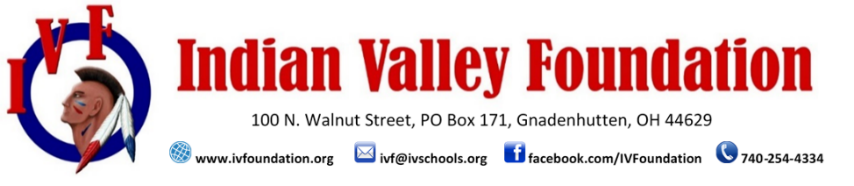 Scholarships awarded by the Indian Valley Foundation are designed to provide financial assistance to deserving members of the Indian Valley High School graduating Class of 2024In an effort to avoid submission of incomplete applications for Indian Valley Foundation Scholarships, the following checklist and requirements are provided for your convenience. Do not submit this page.  Student Application Form ( 3 Pages)	 Student Autobiographical Statement (1 page) Career Objectives/Goals Statement (1 page)            Use only last 4 digits of SS# on ALL pagesMrs. Rizor must receive all completed application materials by 3 p.m. on Monday, March 18, 2024.If your further education plans have not been confirmed before March 18, 2024, we urge you to still apply for an Indian Valley Foundation Scholarship. When your plans and acceptance are finalized, it is your responsibility to immediately update the Foundation.Minimum $ amount of scholarships and the number of scholarships is to be determined yearly.Students who receive funding which covers the full cost of tuition, room and board, fees and books for the entire first, second or both semesters (2024-2025) from another organization or entity will not receive scholarship monies from the Indian Valley Foundation.  NOTE: If certain fees and books are not covered, we will be able to reimburse the student directly after we receive paid receipts.  Scholarship recipients will be notified in advance and expected to be present at the Indian Valley Foundation Scholarship Award Recognition on May 7, 2024.All scholarship award decisions are final and are at the sole discretion of the Indian Valley Foundation Board of Directors.A copy of your invoice with student ID# and confirmed class schedule from the college must be submitted by October 14, 2024 for the Fall semester and by March 1, 2025 for the Spring Semester. All scholarships are for Fall of 2024 and Spring of 2025 and do not carry over. Failure to comply by these dates may result in forfeiture of your scholarship.If you are awarded a scholarship and your plans change for any reason, please notify Indian Valley Foundation immediately by e-mail at ivf@ivschools.orgScholarships will be presented at the Indian Valley Foundation Award Recognition that will be held at Indian Valley High School on Tuesday, May 7, 2024, at 7 p.m. Each recipient is asked to share his/her goals and aspirations (2 minutes maximum) at the scholarship presentations.  Note: Even if a scholarship certificate is presented at this event, no funds will be issued until the scholarship recipient completes all the requirements outlined previously and confirmed by the Indian Valley Foundation Board of Directors.Application: Page 1 of 5 Last 4 Digits of SSN: 	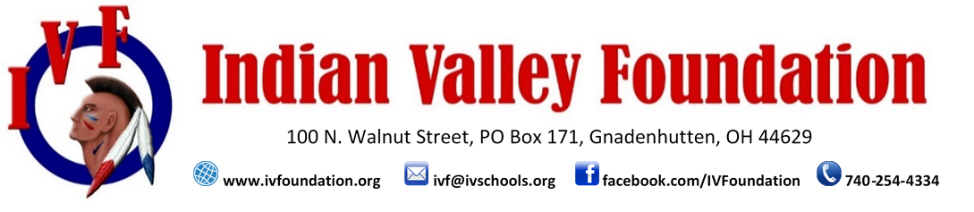 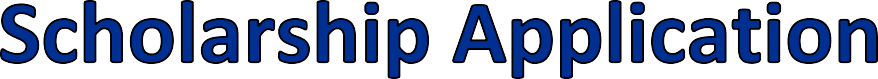 Enter only the last 4 digits of your SSN on the ALL pages!Student Name ________________________________________________________________________                   Birth Date________________________________________________________    Male    Female               Address______________________________________________________PO Box_________________               City______________________________________________________ State_________ Zip__________               Cell Phone Number _________________________ E-mail ____________________________________Do NOT use IV or BCC e-mail address Father’s Name_______________________________________________________________________________              Address________________________________________________________PO Box_______________	     Cell Phone Number _________________________ E-mail ____________________________________             City ______________________________________________ State________________ Zip __________	             Employer____________________________________________________________________________Mother’s Name_______________________________________________________________________________              Address________________________________________________________PO Box_______________	     Cell Phone Number _________________________ E-mail ____________________________________             City ______________________________________________ State________________ Zip __________	            Employer____________________________________________________________________________Application: Page 2 of 5 Last 4 Digits of SSN: 	Number of Brothers/Sisters 	Other Family Members Attending College 	 Family Income (Must mark one option below.)	Under $40,000	$40,000 - $49,000	$50,000 - $59,000	$60,000 - $69,000	$70,000 - $79,000	$80,000 and AboveName of College/University/Vocational/Technical School/State Approved Apprenticeship you plan to attend.Name of Institution _________________________________________________Applied      _   Accepted_____Address 		Yearly Tuition__________________________________	 Yearly Room, Board, Fees 	Major/Degree 	 Expected completion Date	List other scholarships, grants, and/or financial aid you have applied for, received confirmation of, or expect to receive, and amounts. If you receive any additional funds from any organization or institution after submission of this application, please contact the Indian Valley Foundation immediately by e-mail at ivf@ivschools.orgappliedList in order of importance to you, your high school and non-school related honors, leadership roles, work, extracurricular activities, awards and community involvement and volunteering during grades 9-12. Please do not abbreviate names of awards. If needed, you may attach an additional sheet of information.     Signature______________________________________________________________Date________________Student Autobiographical Statement MUST BE TYPED (limit 1 page)Student Career Objective MUST BE TYPED (limit 1 page)January 15, 2024ActivityGradeAwards/Honors Received       Positions HeldExample: Student Council9,10,11,12Vice President 10President 12